Table 9.1 Science, arts and professional qualifications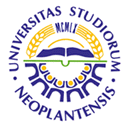 UNIVERSITY OF NOVI SADFACULTY OF AGRICULTURE 21000 NOVI SAD, TRG DOSITEJA OBRADOVIĆA 8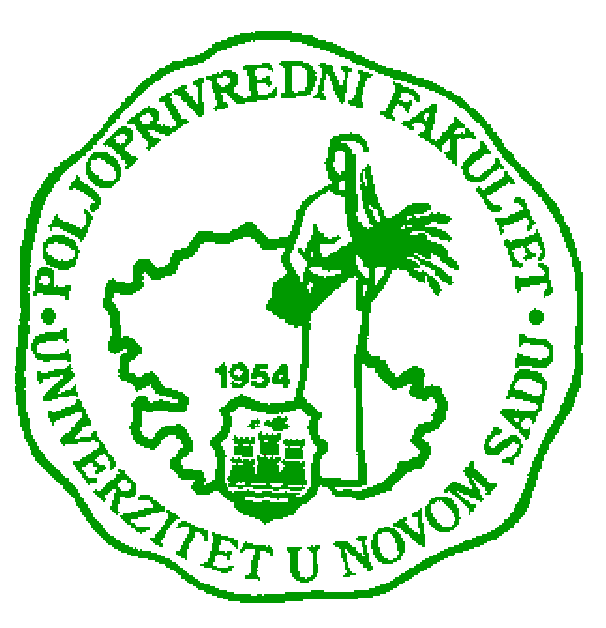 Study Programme AccreditationMASTER ACADEMIC STUDIES IN PLANT MEDICINEName and last name:Name and last name:Name and last name:Name and last name:Name and last name:Name and last name:Name and last name:Sanja D LazićSanja D LazićSanja D LazićSanja D LazićSanja D LazićAcademic title:Academic title:Academic title:Academic title:Academic title:Academic title:Academic title:Full Professor/Assistant ProfessorFull Professor/Assistant ProfessorFull Professor/Assistant ProfessorFull Professor/Assistant ProfessorFull Professor/Assistant ProfessorName of the institution where the teacher works full time and starting date:Name of the institution where the teacher works full time and starting date:Name of the institution where the teacher works full time and starting date:Name of the institution where the teacher works full time and starting date:Name of the institution where the teacher works full time and starting date:Name of the institution where the teacher works full time and starting date:Name of the institution where the teacher works full time and starting date:University of Novi Sad, Faculty of Agriculture, 01.01.1987.University of Novi Sad, Faculty of Agriculture, 01.01.1987.University of Novi Sad, Faculty of Agriculture, 01.01.1987.University of Novi Sad, Faculty of Agriculture, 01.01.1987.University of Novi Sad, Faculty of Agriculture, 01.01.1987.Scientific or art field:Scientific or art field:Scientific or art field:Scientific or art field:Scientific or art field:Scientific or art field:Scientific or art field:PhytopharmacyPhytopharmacyPhytopharmacyPhytopharmacyPhytopharmacyAcademic carieerAcademic carieerAcademic carieerAcademic carieerAcademic carieerAcademic carieerAcademic carieerAcademic carieerAcademic carieerAcademic carieerAcademic carieerAcademic carieerYearInstitutionInstitutionInstitutionInstitutionInstitutionFieldFieldAcademic title election:Academic title election:Academic title election:Academic title election:2006University of Novi Sad, Faculty of Agriculture, University of Novi Sad, Faculty of Agriculture, University of Novi Sad, Faculty of Agriculture, University of Novi Sad, Faculty of Agriculture, University of Novi Sad, Faculty of Agriculture, Phytopharmacy Phytopharmacy PhD thesis:PhD thesis:PhD thesis:PhD thesis:1995University of Novi Sad, Faculty of Technology University of Novi Sad, Faculty of Technology University of Novi Sad, Faculty of Technology University of Novi Sad, Faculty of Technology University of Novi Sad, Faculty of Technology Food biotechnology (pesticide analytics)Food biotechnology (pesticide analytics)Specialization:Specialization:Specialization:Specialization:Magister thesisMagister thesisMagister thesisMagister thesis1991University of Novi Sad, Faculty of Technology University of Novi Sad, Faculty of Technology University of Novi Sad, Faculty of Technology University of Novi Sad, Faculty of Technology University of Novi Sad, Faculty of Technology Food biotechnology (pesticide analytics)Food biotechnology (pesticide analytics)Bachelor's thesisBachelor's thesisBachelor's thesisBachelor's thesis1985University of Novi Sad, Faculty of TechnologyUniversity of Novi Sad, Faculty of TechnologyUniversity of Novi Sad, Faculty of TechnologyUniversity of Novi Sad, Faculty of TechnologyUniversity of Novi Sad, Faculty of TechnologyColloid chemistryColloid chemistryList of courses being held by the teacher in the accredited study programmesList of courses being held by the teacher in the accredited study programmesList of courses being held by the teacher in the accredited study programmesList of courses being held by the teacher in the accredited study programmesList of courses being held by the teacher in the accredited study programmesList of courses being held by the teacher in the accredited study programmesList of courses being held by the teacher in the accredited study programmesList of courses being held by the teacher in the accredited study programmesList of courses being held by the teacher in the accredited study programmesList of courses being held by the teacher in the accredited study programmesList of courses being held by the teacher in the accredited study programmesList of courses being held by the teacher in the accredited study programmesIDIDCourse nameCourse nameCourse nameCourse nameCourse nameStudy programme name, study typeStudy programme name, study typeStudy programme name, study typeNumber of active teaching classes1.3ОАG7О30 3ОАG7О30 Pesticides 1Pesticides 1Pesticides 1Pesticides 1Pesticides 1Agroecology and Environmental protection; First level – undergraduate academic studies (Bachelor)Agroecology and Environmental protection; First level – undergraduate academic studies (Bachelor)Agroecology and Environmental protection; First level – undergraduate academic studies (Bachelor)1 + 02.3ОАГ8О36 3OFM8O363ORT6O243OHK6O263ОАГ8О36 3OFM8O363ORT6O243OHK6O26Ecotoxicology and Environmental Protection Ecotoxicology and Environmental Protection Ecotoxicology and Environmental Protection Ecotoxicology and Environmental Protection Ecotoxicology and Environmental Protection Agroecology and Environmental protection, Plant Medicine, Crop Science, Horticulture; First level – undergraduate academic studies (Bachelor)Agroecology and Environmental protection, Plant Medicine, Crop Science, Horticulture; First level – undergraduate academic studies (Bachelor)Agroecology and Environmental protection, Plant Medicine, Crop Science, Horticulture; First level – undergraduate academic studies (Bachelor)1,5 + 03.3ОFМ6О26 3ОFМ6О26 General Phytopharmacy General Phytopharmacy General Phytopharmacy General Phytopharmacy General Phytopharmacy Plant Medicine; First level – undergraduate academic studies (Bachelor)Plant Medicine; First level – undergraduate academic studies (Bachelor)Plant Medicine; First level – undergraduate academic studies (Bachelor)3 + 04.3ОFМ7I51 3ОFМ7I51 Analytical Methods for Pesticide Analysis Analytical Methods for Pesticide Analysis Analytical Methods for Pesticide Analysis Analytical Methods for Pesticide Analysis Analytical Methods for Pesticide Analysis Plant Medicine; First level – undergraduate academic studies (Bachelor)Plant Medicine; First level – undergraduate academic studies (Bachelor)Plant Medicine; First level – undergraduate academic studies (Bachelor)2 +05.3МFM1О053МFM1О05Applied Phytopharmacy Applied Phytopharmacy Applied Phytopharmacy Applied Phytopharmacy Applied Phytopharmacy Plant Medicine; Second level-graduate academic studies (Master) Plant Medicine; Second level-graduate academic studies (Master) Plant Medicine; Second level-graduate academic studies (Master) 0,67 + 06.3DAI2039 3DAI2039 Advanced Phytopharmacy 1 Advanced Phytopharmacy 1 Advanced Phytopharmacy 1 Advanced Phytopharmacy 1 Advanced Phytopharmacy 1 Аgronomy; Third level- Doctoral studies (PhD) Аgronomy; Third level- Doctoral studies (PhD) Аgronomy; Third level- Doctoral studies (PhD) 1,5  7.3DAI10153DAI1015Chemical Methods for Analysis of Pesticide Residues Chemical Methods for Analysis of Pesticide Residues Chemical Methods for Analysis of Pesticide Residues Chemical Methods for Analysis of Pesticide Residues Chemical Methods for Analysis of Pesticide Residues Аgronomy; Third level- Doctoral studies (PhD)  Аgronomy; Third level- Doctoral studies (PhD)  Аgronomy; Third level- Doctoral studies (PhD)  3Representative refferences (minimum 5, not more than 10)Representative refferences (minimum 5, not more than 10)Representative refferences (minimum 5, not more than 10)Representative refferences (minimum 5, not more than 10)Representative refferences (minimum 5, not more than 10)Representative refferences (minimum 5, not more than 10)Representative refferences (minimum 5, not more than 10)Representative refferences (minimum 5, not more than 10)Representative refferences (minimum 5, not more than 10)Representative refferences (minimum 5, not more than 10)Representative refferences (minimum 5, not more than 10)Representative refferences (minimum 5, not more than 10)Lazić, S., Bursić V., Pucarević, M., Šunjka D., Vuković S. (2009): Pesticide Residues in Vegetable Samples from the Market of the Republic of Serbia during 2007. Proceedings of the IV th Balkan Symposium on Vegetables and Potatoes, Acta Horticulturae, 830, 569-576.Lazić, S., Bursić V., Pucarević, M., Šunjka D., Vuković S. (2009): Pesticide Residues in Vegetable Samples from the Market of the Republic of Serbia during 2007. Proceedings of the IV th Balkan Symposium on Vegetables and Potatoes, Acta Horticulturae, 830, 569-576.Lazić, S., Bursić V., Pucarević, M., Šunjka D., Vuković S. (2009): Pesticide Residues in Vegetable Samples from the Market of the Republic of Serbia during 2007. Proceedings of the IV th Balkan Symposium on Vegetables and Potatoes, Acta Horticulturae, 830, 569-576.Lazić, S., Bursić V., Pucarević, M., Šunjka D., Vuković S. (2009): Pesticide Residues in Vegetable Samples from the Market of the Republic of Serbia during 2007. Proceedings of the IV th Balkan Symposium on Vegetables and Potatoes, Acta Horticulturae, 830, 569-576.Lazić, S., Bursić V., Pucarević, M., Šunjka D., Vuković S. (2009): Pesticide Residues in Vegetable Samples from the Market of the Republic of Serbia during 2007. Proceedings of the IV th Balkan Symposium on Vegetables and Potatoes, Acta Horticulturae, 830, 569-576.Lazić, S., Bursić V., Pucarević, M., Šunjka D., Vuković S. (2009): Pesticide Residues in Vegetable Samples from the Market of the Republic of Serbia during 2007. Proceedings of the IV th Balkan Symposium on Vegetables and Potatoes, Acta Horticulturae, 830, 569-576.Lazić, S., Bursić V., Pucarević, M., Šunjka D., Vuković S. (2009): Pesticide Residues in Vegetable Samples from the Market of the Republic of Serbia during 2007. Proceedings of the IV th Balkan Symposium on Vegetables and Potatoes, Acta Horticulturae, 830, 569-576.Lazić, S., Bursić V., Pucarević, M., Šunjka D., Vuković S. (2009): Pesticide Residues in Vegetable Samples from the Market of the Republic of Serbia during 2007. Proceedings of the IV th Balkan Symposium on Vegetables and Potatoes, Acta Horticulturae, 830, 569-576.Lazić, S., Bursić V., Pucarević, M., Šunjka D., Vuković S. (2009): Pesticide Residues in Vegetable Samples from the Market of the Republic of Serbia during 2007. Proceedings of the IV th Balkan Symposium on Vegetables and Potatoes, Acta Horticulturae, 830, 569-576.Lazić, S., Bursić V., Pucarević, M., Šunjka D., Vuković S. (2009): Pesticide Residues in Vegetable Samples from the Market of the Republic of Serbia during 2007. Proceedings of the IV th Balkan Symposium on Vegetables and Potatoes, Acta Horticulturae, 830, 569-576.Ilić Z., Filipović-Trajković R., Lazić S., Bursić V., Šunjka, D. (2011): Maleic hydrazide residues in the onion bulbs induce dormancy and hamper sprouting for long periods,  Journal of Food Agriculture & Environment, Vol. 9 (1), 113-118.Ilić Z., Filipović-Trajković R., Lazić S., Bursić V., Šunjka, D. (2011): Maleic hydrazide residues in the onion bulbs induce dormancy and hamper sprouting for long periods,  Journal of Food Agriculture & Environment, Vol. 9 (1), 113-118.Ilić Z., Filipović-Trajković R., Lazić S., Bursić V., Šunjka, D. (2011): Maleic hydrazide residues in the onion bulbs induce dormancy and hamper sprouting for long periods,  Journal of Food Agriculture & Environment, Vol. 9 (1), 113-118.Ilić Z., Filipović-Trajković R., Lazić S., Bursić V., Šunjka, D. (2011): Maleic hydrazide residues in the onion bulbs induce dormancy and hamper sprouting for long periods,  Journal of Food Agriculture & Environment, Vol. 9 (1), 113-118.Ilić Z., Filipović-Trajković R., Lazić S., Bursić V., Šunjka, D. (2011): Maleic hydrazide residues in the onion bulbs induce dormancy and hamper sprouting for long periods,  Journal of Food Agriculture & Environment, Vol. 9 (1), 113-118.Ilić Z., Filipović-Trajković R., Lazić S., Bursić V., Šunjka, D. (2011): Maleic hydrazide residues in the onion bulbs induce dormancy and hamper sprouting for long periods,  Journal of Food Agriculture & Environment, Vol. 9 (1), 113-118.Ilić Z., Filipović-Trajković R., Lazić S., Bursić V., Šunjka, D. (2011): Maleic hydrazide residues in the onion bulbs induce dormancy and hamper sprouting for long periods,  Journal of Food Agriculture & Environment, Vol. 9 (1), 113-118.Ilić Z., Filipović-Trajković R., Lazić S., Bursić V., Šunjka, D. (2011): Maleic hydrazide residues in the onion bulbs induce dormancy and hamper sprouting for long periods,  Journal of Food Agriculture & Environment, Vol. 9 (1), 113-118.Ilić Z., Filipović-Trajković R., Lazić S., Bursić V., Šunjka, D. (2011): Maleic hydrazide residues in the onion bulbs induce dormancy and hamper sprouting for long periods,  Journal of Food Agriculture & Environment, Vol. 9 (1), 113-118.Ilić Z., Filipović-Trajković R., Lazić S., Bursić V., Šunjka, D. (2011): Maleic hydrazide residues in the onion bulbs induce dormancy and hamper sprouting for long periods,  Journal of Food Agriculture & Environment, Vol. 9 (1), 113-118.Pucarević M., Bursić V., Lazić S., Radović V., Đurović R., Grahovac, M. (2012): Trends of dithiocarbamate residues in raspberries in the Republic of Serbia over the period 2007/2010. ISHS Acta Horticulturae 946, 72, 1, 327-332. International Society for Horticultural Science. Pucarević M., Bursić V., Lazić S., Radović V., Đurović R., Grahovac, M. (2012): Trends of dithiocarbamate residues in raspberries in the Republic of Serbia over the period 2007/2010. ISHS Acta Horticulturae 946, 72, 1, 327-332. International Society for Horticultural Science. Pucarević M., Bursić V., Lazić S., Radović V., Đurović R., Grahovac, M. (2012): Trends of dithiocarbamate residues in raspberries in the Republic of Serbia over the period 2007/2010. ISHS Acta Horticulturae 946, 72, 1, 327-332. International Society for Horticultural Science. Pucarević M., Bursić V., Lazić S., Radović V., Đurović R., Grahovac, M. (2012): Trends of dithiocarbamate residues in raspberries in the Republic of Serbia over the period 2007/2010. ISHS Acta Horticulturae 946, 72, 1, 327-332. International Society for Horticultural Science. Pucarević M., Bursić V., Lazić S., Radović V., Đurović R., Grahovac, M. (2012): Trends of dithiocarbamate residues in raspberries in the Republic of Serbia over the period 2007/2010. ISHS Acta Horticulturae 946, 72, 1, 327-332. International Society for Horticultural Science. Pucarević M., Bursić V., Lazić S., Radović V., Đurović R., Grahovac, M. (2012): Trends of dithiocarbamate residues in raspberries in the Republic of Serbia over the period 2007/2010. ISHS Acta Horticulturae 946, 72, 1, 327-332. International Society for Horticultural Science. Pucarević M., Bursić V., Lazić S., Radović V., Đurović R., Grahovac, M. (2012): Trends of dithiocarbamate residues in raspberries in the Republic of Serbia over the period 2007/2010. ISHS Acta Horticulturae 946, 72, 1, 327-332. International Society for Horticultural Science. Pucarević M., Bursić V., Lazić S., Radović V., Đurović R., Grahovac, M. (2012): Trends of dithiocarbamate residues in raspberries in the Republic of Serbia over the period 2007/2010. ISHS Acta Horticulturae 946, 72, 1, 327-332. International Society for Horticultural Science. Pucarević M., Bursić V., Lazić S., Radović V., Đurović R., Grahovac, M. (2012): Trends of dithiocarbamate residues in raspberries in the Republic of Serbia over the period 2007/2010. ISHS Acta Horticulturae 946, 72, 1, 327-332. International Society for Horticultural Science. Pucarević M., Bursić V., Lazić S., Radović V., Đurović R., Grahovac, M. (2012): Trends of dithiocarbamate residues in raspberries in the Republic of Serbia over the period 2007/2010. ISHS Acta Horticulturae 946, 72, 1, 327-332. International Society for Horticultural Science. Guzsvány V., Lazić S., Vidaković N., Papp Z. (2012): Derivative spectrophotometric determination of acetamiprid in the presence of 6-chloronicotinic acid. J. of the Serbian Chemical Society, 77,7, 911-917. Guzsvány V., Lazić S., Vidaković N., Papp Z. (2012): Derivative spectrophotometric determination of acetamiprid in the presence of 6-chloronicotinic acid. J. of the Serbian Chemical Society, 77,7, 911-917. Guzsvány V., Lazić S., Vidaković N., Papp Z. (2012): Derivative spectrophotometric determination of acetamiprid in the presence of 6-chloronicotinic acid. J. of the Serbian Chemical Society, 77,7, 911-917. Guzsvány V., Lazić S., Vidaković N., Papp Z. (2012): Derivative spectrophotometric determination of acetamiprid in the presence of 6-chloronicotinic acid. J. of the Serbian Chemical Society, 77,7, 911-917. Guzsvány V., Lazić S., Vidaković N., Papp Z. (2012): Derivative spectrophotometric determination of acetamiprid in the presence of 6-chloronicotinic acid. J. of the Serbian Chemical Society, 77,7, 911-917. Guzsvány V., Lazić S., Vidaković N., Papp Z. (2012): Derivative spectrophotometric determination of acetamiprid in the presence of 6-chloronicotinic acid. J. of the Serbian Chemical Society, 77,7, 911-917. Guzsvány V., Lazić S., Vidaković N., Papp Z. (2012): Derivative spectrophotometric determination of acetamiprid in the presence of 6-chloronicotinic acid. J. of the Serbian Chemical Society, 77,7, 911-917. Guzsvány V., Lazić S., Vidaković N., Papp Z. (2012): Derivative spectrophotometric determination of acetamiprid in the presence of 6-chloronicotinic acid. J. of the Serbian Chemical Society, 77,7, 911-917. Guzsvány V., Lazić S., Vidaković N., Papp Z. (2012): Derivative spectrophotometric determination of acetamiprid in the presence of 6-chloronicotinic acid. J. of the Serbian Chemical Society, 77,7, 911-917. Guzsvány V., Lazić S., Vidaković N., Papp Z. (2012): Derivative spectrophotometric determination of acetamiprid in the presence of 6-chloronicotinic acid. J. of the Serbian Chemical Society, 77,7, 911-917. Vuković G., Stereva D., Bursić V., Mladenova R., Lazić S. (2012): Application of GC-MSD and LC-MS/MS for the determination of priority pesticides in baby foods in Serbian market. LWT-Food Science and Technology, 49, 2, 312-319.Vuković G., Stereva D., Bursić V., Mladenova R., Lazić S. (2012): Application of GC-MSD and LC-MS/MS for the determination of priority pesticides in baby foods in Serbian market. LWT-Food Science and Technology, 49, 2, 312-319.Vuković G., Stereva D., Bursić V., Mladenova R., Lazić S. (2012): Application of GC-MSD and LC-MS/MS for the determination of priority pesticides in baby foods in Serbian market. LWT-Food Science and Technology, 49, 2, 312-319.Vuković G., Stereva D., Bursić V., Mladenova R., Lazić S. (2012): Application of GC-MSD and LC-MS/MS for the determination of priority pesticides in baby foods in Serbian market. LWT-Food Science and Technology, 49, 2, 312-319.Vuković G., Stereva D., Bursić V., Mladenova R., Lazić S. (2012): Application of GC-MSD and LC-MS/MS for the determination of priority pesticides in baby foods in Serbian market. LWT-Food Science and Technology, 49, 2, 312-319.Vuković G., Stereva D., Bursić V., Mladenova R., Lazić S. (2012): Application of GC-MSD and LC-MS/MS for the determination of priority pesticides in baby foods in Serbian market. LWT-Food Science and Technology, 49, 2, 312-319.Vuković G., Stereva D., Bursić V., Mladenova R., Lazić S. (2012): Application of GC-MSD and LC-MS/MS for the determination of priority pesticides in baby foods in Serbian market. LWT-Food Science and Technology, 49, 2, 312-319.Vuković G., Stereva D., Bursić V., Mladenova R., Lazić S. (2012): Application of GC-MSD and LC-MS/MS for the determination of priority pesticides in baby foods in Serbian market. LWT-Food Science and Technology, 49, 2, 312-319.Vuković G., Stereva D., Bursić V., Mladenova R., Lazić S. (2012): Application of GC-MSD and LC-MS/MS for the determination of priority pesticides in baby foods in Serbian market. LWT-Food Science and Technology, 49, 2, 312-319.Vuković G., Stereva D., Bursić V., Mladenova R., Lazić S. (2012): Application of GC-MSD and LC-MS/MS for the determination of priority pesticides in baby foods in Serbian market. LWT-Food Science and Technology, 49, 2, 312-319.Summary data for the teacher's scientific or art and professional activity: Summary data for the teacher's scientific or art and professional activity: Summary data for the teacher's scientific or art and professional activity: Summary data for the teacher's scientific or art and professional activity: Summary data for the teacher's scientific or art and professional activity: Summary data for the teacher's scientific or art and professional activity: Summary data for the teacher's scientific or art and professional activity: Summary data for the teacher's scientific or art and professional activity: Summary data for the teacher's scientific or art and professional activity: Summary data for the teacher's scientific or art and professional activity: Summary data for the teacher's scientific or art and professional activity: Summary data for the teacher's scientific or art and professional activity: Quotation total: Quotation total: Quotation total: Quotation total: Quotation total: Quotation total: 242424242424Total of SCI (SSCI) list papers:Total of SCI (SSCI) list papers:Total of SCI (SSCI) list papers:Total of SCI (SSCI) list papers:Total of SCI (SSCI) list papers:Total of SCI (SSCI) list papers:101010101010Current projects:Current projects:Current projects:Current projects:Current projects:Current projects:Domestic: 2Domestic: 2Domestic: 2International: 1International: 1International: 1  Specialization   Specialization   Specialization National Institute of Public health and Environmental Protection, Bilthoven, Netherlands, 1992 (30 days). Pesticide Science Laboratory, Faculty of Agriculture, University of Thessaloniki, Greece 1999 and 2000 (90 days). Training on sampling and analysis methods used in the context of official food and feed controls Workshop on Residues of Plant Protection Products "Better Training for Safer Food" European Commission DG Health and Consumers, Athens, Greece, 10-21 September 2012.Courses: Training Workshop – Biological and Economical Aspect of Developing Pesticide Mixture Formulations, UNIDO, Poland, 1989; Training Workshop for GC ECD and GC NPD, Institute Hewlet Packard, Vienna, 1991; Testing and evaluation requirements and approval of agrochemicals, Belgrade, 2004.National Institute of Public health and Environmental Protection, Bilthoven, Netherlands, 1992 (30 days). Pesticide Science Laboratory, Faculty of Agriculture, University of Thessaloniki, Greece 1999 and 2000 (90 days). Training on sampling and analysis methods used in the context of official food and feed controls Workshop on Residues of Plant Protection Products "Better Training for Safer Food" European Commission DG Health and Consumers, Athens, Greece, 10-21 September 2012.Courses: Training Workshop – Biological and Economical Aspect of Developing Pesticide Mixture Formulations, UNIDO, Poland, 1989; Training Workshop for GC ECD and GC NPD, Institute Hewlet Packard, Vienna, 1991; Testing and evaluation requirements and approval of agrochemicals, Belgrade, 2004.National Institute of Public health and Environmental Protection, Bilthoven, Netherlands, 1992 (30 days). Pesticide Science Laboratory, Faculty of Agriculture, University of Thessaloniki, Greece 1999 and 2000 (90 days). Training on sampling and analysis methods used in the context of official food and feed controls Workshop on Residues of Plant Protection Products "Better Training for Safer Food" European Commission DG Health and Consumers, Athens, Greece, 10-21 September 2012.Courses: Training Workshop – Biological and Economical Aspect of Developing Pesticide Mixture Formulations, UNIDO, Poland, 1989; Training Workshop for GC ECD and GC NPD, Institute Hewlet Packard, Vienna, 1991; Testing and evaluation requirements and approval of agrochemicals, Belgrade, 2004.National Institute of Public health and Environmental Protection, Bilthoven, Netherlands, 1992 (30 days). Pesticide Science Laboratory, Faculty of Agriculture, University of Thessaloniki, Greece 1999 and 2000 (90 days). Training on sampling and analysis methods used in the context of official food and feed controls Workshop on Residues of Plant Protection Products "Better Training for Safer Food" European Commission DG Health and Consumers, Athens, Greece, 10-21 September 2012.Courses: Training Workshop – Biological and Economical Aspect of Developing Pesticide Mixture Formulations, UNIDO, Poland, 1989; Training Workshop for GC ECD and GC NPD, Institute Hewlet Packard, Vienna, 1991; Testing and evaluation requirements and approval of agrochemicals, Belgrade, 2004.National Institute of Public health and Environmental Protection, Bilthoven, Netherlands, 1992 (30 days). Pesticide Science Laboratory, Faculty of Agriculture, University of Thessaloniki, Greece 1999 and 2000 (90 days). Training on sampling and analysis methods used in the context of official food and feed controls Workshop on Residues of Plant Protection Products "Better Training for Safer Food" European Commission DG Health and Consumers, Athens, Greece, 10-21 September 2012.Courses: Training Workshop – Biological and Economical Aspect of Developing Pesticide Mixture Formulations, UNIDO, Poland, 1989; Training Workshop for GC ECD and GC NPD, Institute Hewlet Packard, Vienna, 1991; Testing and evaluation requirements and approval of agrochemicals, Belgrade, 2004.National Institute of Public health and Environmental Protection, Bilthoven, Netherlands, 1992 (30 days). Pesticide Science Laboratory, Faculty of Agriculture, University of Thessaloniki, Greece 1999 and 2000 (90 days). Training on sampling and analysis methods used in the context of official food and feed controls Workshop on Residues of Plant Protection Products "Better Training for Safer Food" European Commission DG Health and Consumers, Athens, Greece, 10-21 September 2012.Courses: Training Workshop – Biological and Economical Aspect of Developing Pesticide Mixture Formulations, UNIDO, Poland, 1989; Training Workshop for GC ECD and GC NPD, Institute Hewlet Packard, Vienna, 1991; Testing and evaluation requirements and approval of agrochemicals, Belgrade, 2004.National Institute of Public health and Environmental Protection, Bilthoven, Netherlands, 1992 (30 days). Pesticide Science Laboratory, Faculty of Agriculture, University of Thessaloniki, Greece 1999 and 2000 (90 days). Training on sampling and analysis methods used in the context of official food and feed controls Workshop on Residues of Plant Protection Products "Better Training for Safer Food" European Commission DG Health and Consumers, Athens, Greece, 10-21 September 2012.Courses: Training Workshop – Biological and Economical Aspect of Developing Pesticide Mixture Formulations, UNIDO, Poland, 1989; Training Workshop for GC ECD and GC NPD, Institute Hewlet Packard, Vienna, 1991; Testing and evaluation requirements and approval of agrochemicals, Belgrade, 2004.National Institute of Public health and Environmental Protection, Bilthoven, Netherlands, 1992 (30 days). Pesticide Science Laboratory, Faculty of Agriculture, University of Thessaloniki, Greece 1999 and 2000 (90 days). Training on sampling and analysis methods used in the context of official food and feed controls Workshop on Residues of Plant Protection Products "Better Training for Safer Food" European Commission DG Health and Consumers, Athens, Greece, 10-21 September 2012.Courses: Training Workshop – Biological and Economical Aspect of Developing Pesticide Mixture Formulations, UNIDO, Poland, 1989; Training Workshop for GC ECD and GC NPD, Institute Hewlet Packard, Vienna, 1991; Testing and evaluation requirements and approval of agrochemicals, Belgrade, 2004.National Institute of Public health and Environmental Protection, Bilthoven, Netherlands, 1992 (30 days). Pesticide Science Laboratory, Faculty of Agriculture, University of Thessaloniki, Greece 1999 and 2000 (90 days). Training on sampling and analysis methods used in the context of official food and feed controls Workshop on Residues of Plant Protection Products "Better Training for Safer Food" European Commission DG Health and Consumers, Athens, Greece, 10-21 September 2012.Courses: Training Workshop – Biological and Economical Aspect of Developing Pesticide Mixture Formulations, UNIDO, Poland, 1989; Training Workshop for GC ECD and GC NPD, Institute Hewlet Packard, Vienna, 1991; Testing and evaluation requirements and approval of agrochemicals, Belgrade, 2004.